Dear parent/carerI am writing to inform you about the way that data is presented on Go4Schools for Year 7, 8 & 9 students. This has been updated recently and we wanted to make sure that you can access the data and understand it. This is so that pupils and parents can monitor progress in their subjects.How to access progress data on Go4Schools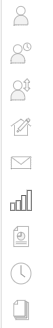 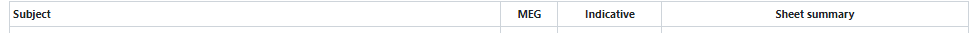 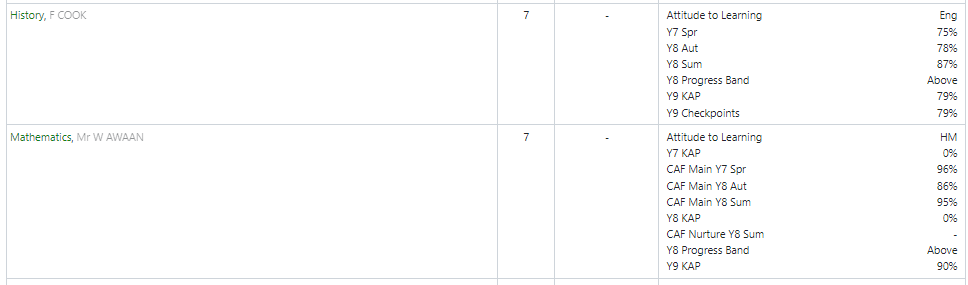 What does the data mean? In years 7, 8 and 9 to provide a clear picture of how your child is progressing you will see GCSE grades on Go4Schools. Since 2017 GCSE grades have been reported using a 9 to 1 scale where 9 is the highest. Roughly a 4 is equivalent to a C and a 7 is equivalent to an A.Minimum expected grades (MEGs)For each subject you will see a Minimum Expected Grade (MEG).  As displayed in the table above, this pupil has MEGs of 5 across these subjects, which is the equivalent to a high C. The MEG is an indication of how students with similar starting points achieve at GCSE nationally. Many pupils will achieve this grade, but there will be many pupils that achieve higher. We want to give pupils the belief in themselves so that they can aim for the grade that they want to achieve.Indicative gradesOnce a year students sit a “Key Assessment” in most subjects.  On the sheet you can see this is called a KAP (Key Assessment Point). The results of these assessments are standardised and used to produce an indication of a GCSE outcome. An Indicative GCSE Grade of a 7 means based on their latest assessment the student is on track to achieve a 7 at the end of year 11. It does not mean they would achieve a Grade 7 today. You will also see the percentage that the pupil gained on that assessment. If the pupil is in year 8 they will also see the previous year 7 KAP result as a percentage (not an indicative grade) and if in year 9 they will see year 7 and 8 KAP percentages. This allows pupils and parents to see progress across Key Stage 3.Check pointsCheck points are end of topic checks that pupils have an understanding of the current topic. Pupils will do regular check points and these are displayed as an average percentage across all of the check points.  Indications of progressAfter a KAP Go4schools will contain a statement using the words “Above”, “On”, “Below” and “Well Below”. This indicates how the student is performing in comparison to their minimum expected grade.Attitude to learning (ATL)Pupils will be given an attitude to learning two times per year. One ATL will be given after a KAP and there will be another one in the year to ensure that we can monitor ATL. On the progress tab of Go4schools you will always see the most current data that has been entered by staff, so you are always viewing the most up to date progress of your child.Other than a KAP (which gives an indicative grade) and check points (that are shown as average percentage), pupils will be doing retrieval every lesson which they self-assess.  As well as this they do rolling recalls once or twice in a topic where they peer or self-assess. These are not recorded on Go4Schools, but pupils do have their marks in their books.Below is any overview of the Key assessment point dates when indicative grades will be released and when you have parent’s evenings and can discuss these grades.I hope that you find Go4Schools useful and if you have any questions please feel free to contact the school.Yours faithfullyMrs Michelle Harrison(Associate Vice Principal)Year groupKey assessment point data releasedParents eveningYear 9 Monday 19th February27th FebruaryYear 8Monday 17th June26th JuneYear 7 Monday 11th March25th April